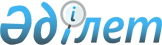 О внесении изменений в распоряжение Президента Республики Казахстан от 16 сентября 1998 года N 4071Распоряжение Президента Республики Казахстан от 4 июня 2008 года N 235



 

Подлежит опубликованию в Собрании 




актов Президента и Правительства 




Республики Казахстан       





      Внести в 
 распоряжение 
 Президента Республики Казахстан от 16 сентября 1998 года N 4071 "О составе Совета иностранных инвесторов при Президенте Республики Казахстан" (САПП Республики Казахстан, 1999 г., N 52, ст. 507; 2001 г., N 23, ст. 283; 2006 г., N 50, ст. 530) следующие изменения:




      ввести в персональный состав Совета иностранных инвесторов при Президенте Республики Казахстан, утвержденный указанным распоряжением:

Шукеева                     - Заместителя Премьер-Министра



Умирзака Естаевича            Республики Казахстан,

Андре Калантзопулоса        - президента и главного должностного



                              лица компании "Филипп Моррис



                              Интернэшнл, Инк.",

Булыгина                    - генерального директора Объединенной



Александра Станиславовича     компании "Русский алюминий",

Джеймса Малва               - председателя правления и главного



                              исполнительного директора компании



                              "КонокоФиллипс",

Ив-Луи Дарикарэра           - исполнительного вице-президента,



                              члена Исполнительного комитета



                              компании "Тоталь Групп", президента



                              подразделения "Тоталь Экплорейшен энд



                              Продакшн",

Йерун ван дер Вира          - главного исполнительного директора



                              компании "Royal Dutch Shell Plc",




      строки:

"Кайларс Франсиско          - управляющий директор "АБН АМРО Банк



                              НВ",

"Фрэнк Чапмэн               - исполнительный директор компании "Би



                              Джи Груп",

"Машкевич                   - председатель Совета директоров



Александр Антонович           компании "Eurasian Natural Resources



                              Corporation PLC",

"Хитч Джеймс                - управляющий партнер компании "Бейкер



                              и МакКензи СНГ Лтд.",

Лакшми Миттал               - председатель совета директоров



                              компании "Арселор Миттал",

Эванс Ричард                - специальный советник председателя



                              правления компании "БАЕ Системс",

"Робин Ренвик               - вице-председатель компании "Джи Пи



                              Морган Чейс",

"Фаузи Кириакос-Саад        - главный исполнительный директор по



                              России, странам СНГ и Центральной



                              Азии компании "Кредит Свис Групп",

"Алберс Марк                - президент компании "ЭксонМобил



                              Девелопмент",

"Джоханссон Карл            - управляющий партнер компании "Эрнст



                              энд Янг СНГ, Лтд.",

Киджим Цунао                - председатель правления по Европе,



                              президент корпорации "Митсубиси



                              Интернешнл"




      изложить в следующей редакции:

"Фрэнк Кайларс              - исполнительный вице-президент,



                              начальник управления нефтегазового



                              сектора компании "ABN AMRO Банк НВ",

"Фрэнк Чапмэн               - главный исполнительный директор



                              компании "Би Джи Групп",

"Машкевич                   - акционер компании "Eurasian Natural



Александр Антонович           Resources Corporation PLC",

"Джеймс Т. Хитч III         - управляющий партнер компании "Бейкер



                              и Макензи - Си-Ай-Эс, Лимитед",

Лакшми Миттал               - президент совета директоров, Главный



                              руководитель компании



                              "АрселорМиттал",

Сэр Ричард Эванс            - советник председателя правления



                              компании "БАЕ Системе ПЛС",

"Лорд Робин Ренвик          - заместитель председателя по



                              инвестиционному банкингу компании



                              "Джей Пи Морган",

"Фаузи Кириякос-Саад        - управляющий директор, Главный



                              исполнительный директор по



                              развивающимся странам Европы,



                              Ближнего Востока и Африки (ЕМЕА)



                              компании "Кредит Суисс Групп",

"Марк Алберс                - старший вице-президент корпорации



                              "Эксон Мобил",

"Карл Джоханссон            - управляющий партнер компании "Эрнст



                              энд Янг СНГ",

Тсунао Киджима              - президент компании "Мицубиси



                              Корпорэйшн Интернэшнл Б.В.",



                              президент компании "Мицубиси



                              Корпорэйшн (Великобритания) Плс";




      вывести из указанного состава Совета: Кристофа де Маржери, Берри Билла.


      


Президент




      Республики Казахстан

                       

Н. Назарбаев


					© 2012. РГП на ПХВ «Институт законодательства и правовой информации Республики Казахстан» Министерства юстиции Республики Казахстан
				